Eligibility and Enrollment (E&E)Veterans Health Information Systems and Technology Architecture (VistA) 
Registration, Eligibility & Enrollment (REE)Registration (DG) Patch DG*5.3*1118Release Notes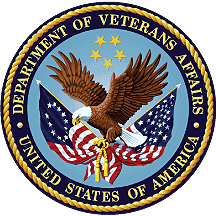 June 2024Department of Veterans Affairs (VA)Office of Information and Technology (OIT)Table of Contents1	Introduction	12	Purpose	13	Audience	14	This Release	14.1	New Features and Functions Added	14.2	Enhancements and Modifications	14.3	Known Issues	64.4	Product Documentation	6List of TablesTable 1: DG*5.3*1118 Enhancements and Modifications	2 List of FiguresFigure 1: ENVIRONMENTAL FACTORS Screen	5IntroductionThe release of VistA REE PackMan patch DG*5.3*1118 is being released to support enhancements for the Eligibility and Enrollment (E&E) program. Patch DG*5.3*1118 is also being released in support of the Veterans Health Administration (VHA) Enrollment System (VES) 6.10 release. PurposeThe Release Notes cover the changes to the VistA REE Registration (DG) system for this release.AudienceThis document targets users and administrators of VistA REE and applies to the changes made between this release and any previous release for this software. This ReleaseThis release is distributed as a PackMan patch. Refer to the Software and Documentation Retrieval Instructions section of the patch description for information on obtaining the PackMan patch DG*5.3*1118 and related documentation.The following sections provide a summary of the enhancements and modifications to the existing software for VistA REE with the release of patch DG*5.3*1118.New Features and Functions AddedThere are no new features or functions added to VistA REE for DG*5.3*1118.Enhancements and ModificationsPatch DG*5.3*1118 modifies two entries in the PERIOD OF SERVICE file (#21).Patch DG*5.3*1118 modifies seven entries in the INCONSISTENT DATA ELEMENTS file (#38.6) and via a pre-install routine checks two additional entries to ensure their names are correct.Patch DG*5.3*1118 adds text to the HELP PROMPT, DESCRIPTION and TECHNICAL DESCRIPTION fields of the TOXIC EXPOSURE RISK ACTIVITY field (#.32116) in the PATIENT file (#2).Table 1 shows the enhancements and modifications included in the DG*5.3*1118 release as tracked in Atlassian Jira.Table 1: DG*5.3*1118 Enhancements and ModificationsList of UpdatesDG*5.3*1118 makes the following enhancements to VistA REE:This patch makes the following enhancements to VistA REE:**************************************************************************SECTION 1: DATA DICTIONARY UPDATES**************************************************************************The BEGIN DATE field (#.04) and the BRIEF DESCRIPTION field (#20) in the PERIOD OF SERVICE file (#21) for the VIETNAM ERA entry is modified to NOV 01, 1955 and 11/1/1955-5/7/1975 respectively. This update occurs via a post-install routine. Refer to the Pre/Post Installation Overview section of the patch description for details on this process.NAME: VIETNAM ERA                       ABBREVIATION: VE  CODE: 7                               BEGIN DATE: NOV 01, 1955  END DATE: MAY 07, 1975                WAR/PEACE: WAR  LATEST DOB: 1960                      PTF CODE: 6  BRIEF DESCRIPTION: (11/1/1955-5/7/1975)ELIGIBILITY: SERVICE CONNECTED 50% to 100%ELIGIBILITY: AID & ATTENDANCEELIGIBILITY: SC LESS THAN 50%ELIGIBILITY: NSC, VA PENSIONELIGIBILITY: NSCELIGIBILITY: HUMANITARIAN EMERGENCYELIGIBILITY: DOM. PATIENTELIGIBILITY: HOUSEBOUNDELIGIBILITY: PRISONER OF WARELIGIBILITY: PURPLE HEART RECIPIENTThe END DATE field (#.05) and the BRIEF DESCRIPTION field (#20) in the PERIOD OF SERVICE file (#21) for the POST-KOREAN entry is modified to OCT 31, 1955 and 2/1/1955-10/31/1955 respectively. This update occurs via a post-install routine. Refer to the Pre/Post Installation Overview section of the patch description for details on this process.NAME: POST-KOREAN                       CODE: 5  BEGIN DATE: FEB 01, 1955              END DATE: OCT 31, 1955  WAR/PEACE: PEACE                      LATEST DOB: 1949  PTF CODE: 5                           BRIEF DESCRIPTION: (2/1/1955-10/31/1955)ELIGIBILITY: SERVICE CONNECTED 50% to 100%ELIGIBILITY: AID & ATTENDANCEELIGIBILITY: SC LESS THAN 50%ELIGIBILITY: NSC, VA PENSIONELIGIBILITY: NSCELIGIBILITY: HUMANITARIAN EMERGENCYELIGIBILITY: DOM. PATIENTELIGIBILITY: HOUSEBOUNDELIGIBILITY: PRISONER OF WARELIGIBILITY: PURPLE HEART RECIPIENTField (#5) CHECK/DON'T CHECK and field (#6) USE FOR Z07 CHECK in the INCONSISTENT DATA ELEMENTS File (#38.6) will be verified to be 'DON'T CHECK' and 'NO' respectively.  If not, they will be reset to those values. The entries are listed here after being reset:NUMBER: 4                               NAME: DOB UNSPECIFIED  TEXT: 'DATE OF BIRTH' IS UNSPECIFIED  KEY REQUIRED: NO KEY REQUIRED  SET ELIG DR STRING: NO                CHECK/DON'T CHECK: DON'T CHECK  USE FOR Z07 CHECK: NO DESCRIPTION:   Inconsistency results if the 'DOB' prompt is not  answered.  NUMBER: 11                              NAME: SC PROMPT INCONSISTENT  TEXT: 'SERVICE CONNECTED' PROMPT INCONSISTENT WITH NON-VET STATUS  KEY REQUIRED: ELIGIBILITY VERIFIED    SET ELIG DR STRING: YES  CHECK/DON'T CHECK: DON'T CHECK        USE FOR Z07 CHECK: NO DESCRIPTION:   Inconsistency results if the 'SERVICE CONNECTED' prompt  is inconsistent with the 'VETERAN (Y/N)' prompt. NUMBER: 19                              NAME: ELIG/NONVET STAT INCONSISTENT  TEXT: 'ELIGIBILITY CODE' INCONSISTENT WITH NON-VET STATUS  KEY REQUIRED: ELIGIBILITY VERIFIED    SET ELIG DR STRING: YES  CHECK/DON'T CHECK: DON'T CHECK        USE FOR Z07 CHECK: NO DESCRIPTION:   Inconsistency results if the 'VETERAN (Y/N)' prompt is  answered NO but the 'ELIGIBILITY CODE' assigned is a veteran specific  code.NUMBER: 34                              NAME: POW CLAIMED, NONVET  TEXT: 'PRISONER OF WAR' CONFINEMENT INDICATED FOR NON-VETERAN  KEY REQUIRED: SERVICE VERIFIED        SET ELIG DR STRING: YES  CHECK/DON'T CHECK: DON'T CHECK        USE FOR Z07 CHECK: NO DESCRIPTION:   Inconsistency results if the patient is a non-veteran and  the 'WERE YOU A PRISONER OF WAR' prompt is answered YES.NUMBER: 309                             NAME: PATIENT RELATIONSHIP INVALID  TEXT: RELATIONSHIP TO PATIENT IS NOT A VALID VALUE  KEY REQUIRED: NO KEY REQUIRED         SET ELIG DR STRING: NO  CHECK/DON'T CHECK: DON'T CHECK        USE FOR Z07 CHECK: NO DESCRIPTION:   The value of Relationship to Patient does not match one of the valid values.NUMBER: 310                             NAME: DEPENDENT EFF. DATE REQUIRED  TEXT: DEPENDENT(S) EFFECTIVE DATE IS MISSING  KEY REQUIRED: NO KEY REQUIRED         SET ELIG DR STRING: NO  CHECK/DON'T CHECK: DON'T CHECK        USE FOR Z07 CHECK: NO DESCRIPTION:   A dependent is present but the effective date is null.  NUMBER: 312                             NAME: PERSON MUST HAVE NATIONAL ICN  TEXT: PERSON MUST HAVE NATIONAL ICN   KEY REQUIRED: NO KEY REQUIRED  SET ELIG DR STRING: NO                CHECK/DON'T CHECK: DON'T CHECK  USE FOR Z07 CHECK: NO DESCRIPTION:   Person does not have National ICN.The TOXIC EXPOSURE RISK ACTIVITY field (#.32116) in the PATIENT file (#2) has text added to the HELP PROMPT, DESCRIPTION and TECHNICAL DESCR fields as shown below:DATA          NAME                  GLOBAL        DATAELEMENT       TITLE                 LOCATION      TYPE--------------------------------------------------------------------------2,.32116      TOXIC EXPOSURE RISK ACTIVITY .321;16 SET (BOOLEAN Data Type)              LAST EDITED:      MAR 21, 2024               HELP-PROMPT:      This field is not editable in VistA and                                is only shared so that it may be displayed                                to a VistA user along with the patient's                                other Environmental Factors. Any required                                updates can only be made in VES.              DESCRIPTION:      This field should be set to YES if the                                patient claims exposure to Toxic Exposure                                Risk Activity (TERA), NO if there was no                                exposure or UNKNOWN if exposure is not                                known. The Toxic Exposure Risk Activity                                indicator will be entered and                                maintained by the VHA Enrollment System                                and shared with VistA via HL7 messaging.                                The field will not be editable in VistA                                and is only shared so that it may be                                displayed to a VistA user along with the                                patient's other Environmental Factors.                                The TERA Indicator is stored internally                                as 1 for YES, 0 for No and NULL for                                UNKNOWN.              TECHNICAL DESCR:  The Toxic Exposure Risk Activity (TERA)                                Indicator is stored internally as 1 for                                YES, 0 for No and NULL for UNKNOWN.                                It will be entered and maintained by                                the VHA Enrollment System and shared                                with VistA via HL7 messaging.                                Write access for this field is "^". This                                  field is UNEDITABLE.              WRITE AUTHORITY:  ^                                UNEDITABLE**************************************************************************SECTION 2: REGISTRATION SCREEN UPDATES**************************************************************************The ENVIRONMENTAL FACTORS screen of the Environment Factors data group (3) on the MILITARY SERVICE DATA, SCREEN <6> screen has been updated. The TERA prompt will display UNKNOWN if the TOXIC EXPOSURE RISK ACTIVITY field (#.32116) of the PATIENT file (#2) is NULL. The default value for a patient is "UNKNOWN" if no value was entered.TEST,PATIENT A    MMM DD, YYYY###-##-####    NSC VETERAN================================================================                **** ENVIRONMENTAL FACTORS ****<1>     A/O Exp.:            Reg:               Exam:             <2>     ION Rad.:            Reg:             Method: [3] SW Asia Cond: NO         Reg:               Exam:            [4]   N/T Radium: <5> Camp Lejeune:    <6>         TERA: UNKNOWN   Only VES users may enter/edit Agent Orange or ION Radiation Exposure or Toxic Exposure Risk Activity (TERA).Figure 1: ENVIRONMENTAL FACTORS Screen**************************************************************************SECTION 3: VADPT API & ICR MODIFICATIONS**************************************************************************In support of external packages requiring access to the new TOXIC EXPOSURE RISK ACTIVITY field (#.32116) of the PATIENT file (#2), patch DG*5.3*1118 modifies the supported Integration Control Registration (ICR) #10061 for the Service data Application Programming Interface (API) in SVC^VADPT. The new TOXIC EXPOSURE RISK ACTIVITY field (#.32116) field is accessible in the (15) node of the array created by SVC^VADPT (API). The format of this field will be the internal and external values separated by a "^" character. The data in node 15 will be either "1^YES", "0^NO", or, if the value of the field is NULL, the return value will be "^UNKNOWN".For example: VASV(15)="^UNKNOWN"The optional input variable VAHOW can be set to return the data in alpha subscripts. The TERA indicator is returned in the "TERA" subscript. For example: VASV("TERA")="0^NO"NOTE: For additional information on the SVC^VAPDT API, see the Patient Information  Management System (PIMS) Technical Manual located on the Veteran Affairs (VA) Software  Document Library.Known IssuesNo known or open issues were identified in this release.Product DocumentationThe following documents apply to this release:Documentation Title	File NameDG*5.3*1118 Release Notes	DG_5_3_1118_RN.PDF
PIMS Version 5.3 Technical Manual	PIMS_TM.PDF
PIMS Version 5.3 User Manual - Registration Menu	PIMS_REG_UM.PDFRefer to the Software and Documentation Retrieval Instructions section of the patch descriptions for information on obtaining the DG*5.3*1118 PackMan patch and related documentation.Documentation can be found on the VA Software Documentation Library at: http://www.va.gov/vdl/.Jira Epic #SummaryVES-16903Vietnam Military Service Episode Dates (VistA)VES-37080Phase 5 - Remove Z07 Inconsistency Checks from VistA to ES (VistA)VES-39459Change TERA Display in VistA